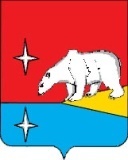 РОССИЙСКАЯ  ФЕДЕРАЦИЯЧУКОТСКИЙ  АВТОНОМНЫЙ  ОКРУГ  СОВЕТ  ДЕПУТАТОВ  ИУЛЬТИНСКОГО  МУНИЦИПАЛЬНОГО  РАЙОНАР Е Ш Е Н И Е   от 09 апреля  2014 г.   		              № 65			   	        пос.ЭгвекинотО внесении изменений в Положение об избирательной комиссииИультинского муниципального района	В связи с изменением способа ознакомления граждан с информацией о деятельности органов местного самоуправления и муниципальных органов Иультинского муниципального района, с целью приведения муниципальных нормативных правовых актов Иультинского муниципального района в соответствие с действующей нормативной правовой базой, руководствуясь Уставом Иультинского муниципального района, Совет депутатов Иультинского муниципального района	РЕШИЛ:	1. Внести в Положение об избирательной комиссии Иультинского муниципального района, утвержденное решением Совета депутатов Иультинского муниципального района от 23 декабря 2008 года № 57, следующие изменения:	1) в пункте 2.10 раздела 2 слово «опубликованию» заменить словом «обнародованию»;	2) в пункте 3.6 раздела 3 слово «опубликовано» заменить словом «обнародовано», слово «опубликования» заменить словом «обнародования»;	3) в пункте 3.9 раздела 3 слова «опубликованию в газете Иультинского района «Залив Креста» заменить словами «обнародованию в местах, определенных Уставом  Иультинского муниципального района»;	4) в пункте 4.1 раздела 4 подпункт 21 изложить в следующей редакции:	«21) осуществляет официальное обнародование общих результатов муниципальных выборов вместах, определенных Уставом  Иультинского муниципального района»;	5) в пункте 5.11 раздела 5 абзац третий изложить в следующей редакции:	«Изменения в составе Избирательной комиссии подлежат обнародованию в местах, определенных Уставом  Иультинского муниципального района»;	6) в подпункте 2 раздела 9 слова «в средства массовой информации» заменить словами «для обнародования в местах, определенных Уставом  Иультинского муниципального района»;	7) в пункте 15.4 раздела 15 слово «опубликованию» заменить словом «обнародованию», слово «опубликования» заменить словом «обнародования».	2. Настоящее решение подлежит обнародованию в местах, определенных Уставом Иультинского муниципального района, размещению на официальном сайте Иультинского муниципального района в информационно-телекоммуникационной сети «Интернет» и вступает в силу со дня его обнародования.	3. Контроль исполнения настоящего решения возложить на председателя избирательной комиссии Иультинского муниципального района Пащенко А.М.ГлаваИультинского муниципального районаПредседатель Совета депутатовИультинского муниципального районаА.Г. МаксимовВ.А. Нагорный